Sbor dobrovolných hasičů ZáchlumíVás srdečně zve naII. ročník hasičské soutěže v požárním útokuO POHÁR STAROSTY OBCE ZÁCHLUMÍ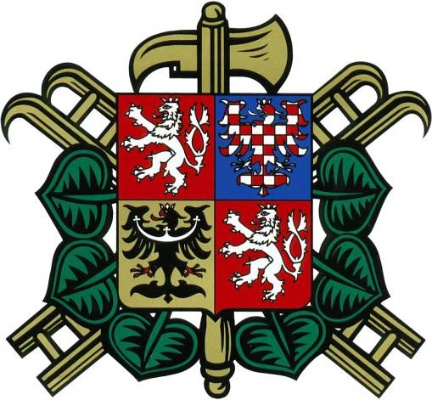 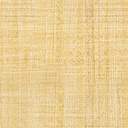 Soutěž je zařazena do Velké ceny Ústeckoorlicka 2019soutěž se koná v sobotu 25. května 2019Kategorie: 		muži – ženy, bez rozdílu věkuMísto konání: 	Na louce za bytovkami u řeky Divoká OrliceStartovné: 		250 Kč za družstvoPovrch tratě: 	travnatý, základna na betonových panelech, travnatý náběhPravidla soutěže: 	požární útok dle pravidel Velké ceny Ústeckoorlicka 2019 a Směrnice hasičských soutěží- muži 3 hadice B, ženy 2 hadice B- hadice B 65 plošná šíře 100 mm, C 42 plošná šíře 65 mm- bez použití přetlakového ventilu- měření času – elektronická časomíra - terče sklopnéProgram: 		8:00 – 9:40 - prezentace 9:45 – nástup10:00 – start prvního družstva v pořadí muži, ženyKontakt: 	Lukáš Velič 		tel.:605783387 email:	sdh.zachlumi@seznam.cz  Rezervace startovních pořadí na vcu.firesport.eu od 12.5.2019 od 20:00hBOHATÉ OBČERSTVENÍ PO CELÝ DEN ZAJIŠTĚNO!Večer je možno pokračovat na zábavě „Kácení máje“, která se koná na chatě SDH Záchlumí